		Journée à Rochefort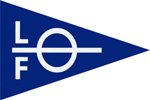 				le Mercredi 11 MAI 2022Le matin à 10h 15 : Visite  guidée du pont transbordeur ( durée 1H15)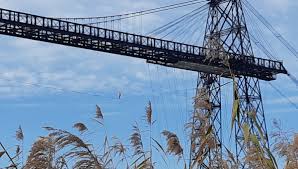 Inauguré le 29 juillet 1900, le pont transbordeur est l’oeuvre de l’ingénieur Arnodin. Cette véritable prouesse technique qui a fonctionné jusqu’en 1967, permettait d’enjamber la Charente en reliant Rochefort à Echillais.Le pont transbordeur a été classé monument historique en 1976.12h30 : restaurant “les potofeu “ 6 avenue Camille Pelletan à Rochefortmenu ci-joint, choix à faire .14h30 : Visite guidée du musée de l’ancienne école de médecine navale (durée :1H)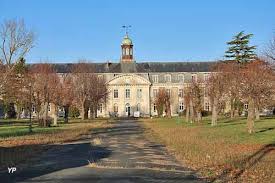 Créée en 1722, elle réunit des collections exceptionnelles anatomiques, zoologiques, botaniques et ethnographiques qui ont contribué à la formation des chirurgiens embarqués en mer au 18e siècle.Le coût des 2 visites guidées est entièrement pris en charge par le CNLF